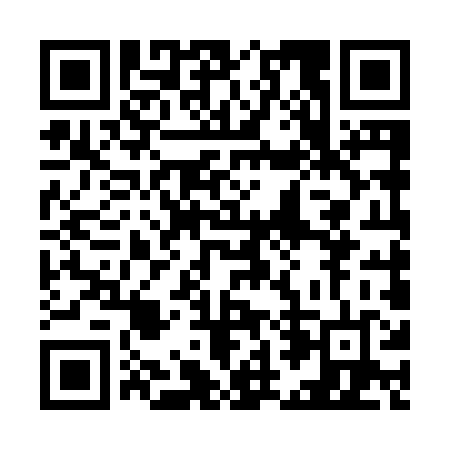 Ramadan times for Gulch, Newfoundland and Labrador, CanadaMon 11 Mar 2024 - Wed 10 Apr 2024High Latitude Method: Angle Based RulePrayer Calculation Method: Islamic Society of North AmericaAsar Calculation Method: HanafiPrayer times provided by https://www.salahtimes.comDateDayFajrSuhurSunriseDhuhrAsrIftarMaghribIsha11Mon6:016:017:241:145:147:057:058:2912Tue5:595:597:221:145:167:077:078:3013Wed5:575:577:201:145:177:087:088:3114Thu5:555:557:181:135:187:097:098:3315Fri5:535:537:161:135:197:117:118:3416Sat5:515:517:141:135:207:127:128:3617Sun5:495:497:121:135:217:147:148:3718Mon5:475:477:101:125:227:157:158:3919Tue5:445:447:081:125:237:167:168:4120Wed5:425:427:061:125:257:187:188:4221Thu5:405:407:041:115:267:197:198:4422Fri5:385:387:021:115:277:217:218:4523Sat5:365:367:001:115:287:227:228:4724Sun5:345:346:581:105:297:237:238:4825Mon5:325:326:561:105:307:257:258:5026Tue5:295:296:541:105:317:267:268:5127Wed5:275:276:521:105:327:277:278:5328Thu5:255:256:511:095:337:297:298:5529Fri5:235:236:491:095:347:307:308:5630Sat5:215:216:471:095:357:327:328:5831Sun5:185:186:451:085:367:337:338:591Mon5:165:166:431:085:377:347:349:012Tue5:145:146:411:085:387:367:369:033Wed5:125:126:391:075:397:377:379:044Thu5:095:096:371:075:407:387:389:065Fri5:075:076:351:075:417:407:409:086Sat5:055:056:331:075:427:417:419:097Sun5:035:036:311:065:437:437:439:118Mon5:005:006:291:065:447:447:449:139Tue4:584:586:271:065:457:457:459:1510Wed4:564:566:251:065:467:477:479:16